重庆八中渝北校区图书馆管理器材招标公示为了满足重庆市第八中学校渝北校区图书馆图书管理的需要，现进行以下器材公开招标，欢迎有资格的优秀供应商参加投标。  一、招标项目内容和预算预算金额：4.5万元二、投标人资格要求合格投标人应首先符合政府采购法第二十二条规定的基本条件：1、具有独立承担民事责任的能力；2、具有有效的《营业执照》、《税务登记证》、《组织机构代码证》，投标产品属于其生产或经营范围的企业或业主(已实行“三证合一、一照一码”的企业，只需提供加载统一社会信用代码营业执照复印件并加盖鲜章)；3、参加政府采购活动前三年内，在经营活动中没有重大违法记录。三、投标、开标有关说明1、投标时间：2017年10月11日下午3:30-5:00（北京时间下同）。2、报名方式：无需报名，直接投标。3、投标地点：重庆八中渝北校区行政楼5楼会议室。4、本次评标采用“综合评价法”，依据投标单位提交的投标价格、品牌、技术参数、履约能力及其他承诺的条件进行审查，以价格、品牌、技术、质量、信誉、服务等评标因素由评标委员会每位成员分别进行评价,选定拟中标人。评标结束后，将评标结果在重庆八中官方网站进行公示，评标委员会不向落标方解释落标原因，不退还投标文件。 四、投标保证金：无。 五、联系人：丁老师       电话：023-60350925，136378415532017年9月30日序号名称尺寸规格图片材质说明单位数量1电子储物柜900*450*2000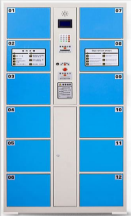 1、小门尺寸：330*450*300
2、材料：冷轧板，美观大方
3、特点：内部微型计算机控制箱体存取操作，安全方便；液晶显示屏显示存物箱号、操作步骤提示、各箱状态、通讯状态等中文信息；可用我校一卡通刷任意一门使用（随机）；断电后系统信息数据可长期保存，管理员可强行开门组32电子储物柜1800*450*2000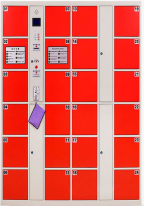 1、小门尺寸：330*450*300
2、材料：冷轧板，美观大方
3、特点：内部微型计算机控制箱体存取操作，安全方便；液晶显示屏显示存物箱号、操作步骤提示、各箱状态、通讯状态等中文信息；可用我校一卡通刷任意一门使用（随机）；断电后系统信息数据可长期保存，管理员可强行开门组33自动
装订机490*450*527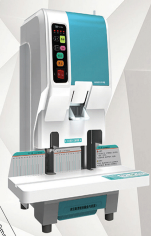 1、装订方式：激光定位，尼龙管热压铆装订
2、钻头：5.5mm*50mm中空钻头
3、孔中心离边缘距离：0mm--30mm可调
4、装订最大厚度：50mm
5、其他功能：钻刀磨损自动检测，铆针对孔自动保护
6、功率≤300W个14图书
防盗仪380*40*1600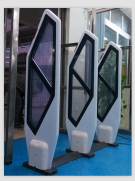 1、综合报警率 98%
2、报警方式: 声光报警 
3、探测范围： 高：5-165cm 宽：75—90cm  
4、信号处理： 数字式-DMPD（动态多相位检测）技术、先进DSP数字多重滤波技术
5、标准底板：通道宽80cm
6、制作材料：纯进口高级玻璃钢材料，不变形、不变色、晶莹透亮、抗磨性强  
7、无故障时间≥80000小时
8、天线功率： 3.6W-5W   
9、工作电压：AC:220V±20%、50Hz组35有线
条码
扫描枪无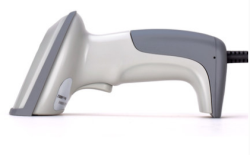 1、USB数据接口
2、线长1.5米以上
3、提示方式：滴声和指示灯
4、大小合适、符合人体工学个5